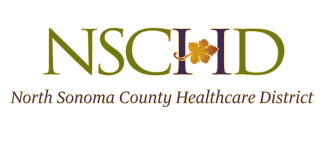 	NORTH SONOMA COUNTY HEALTHCARE DISTRICT         BOARD OF DIRECTORS Minutes of Special Meeting April 5, 2021 MeetingPlease note copies of all pertinent material considered by the Board in Open Session are included in the final Board Packet. Also, note items are sometimes taken out of order and are so indicated.CALL TO ORDERThe Board of Directors of the North Sonoma County Healthcare District met via Zoom with the Board Clerk hosting the meeting at 190 Foss Creek Circle, Suite F, Healdsburg CA on Monday, April 5, 2021.  Chair EJ Neil called the meeting to order at 4:32 p.m.  ROLL CALLCalifornia Governor Gavin Newsom issued Executive Order N-25-20 on March 12, 2020, relating to the convening of public meetings in light of the COVID-19 pandemic. Pursuant to the Governor’s Executive Order, Board members will attend the meeting via Zoom.Board Clerk, Susan Schmid, called the roll. The following Board members were present via Zoom constituting a quorum, 	EJ Neil, Chair 	David Anderson MD, Vice Chair 	Jim Nantell, Treasurer  arrived 4:40pm	Sue Campbell, Secretary 	Erin Gore, Director                       Absent: 	none                      Also present via Zoom:		William Arnone, District Counsel  	Jim Schuessler, ConsultantAPPROVAL OF AGENDAA motion was made by Director Campbell and seconded by Director Anderson to approve the agenda.Vote: Neil: Y   Anderson: Y   Nantell: abs Campbell: Y Gore: Y. The motion was approved unanimouslyPublic Comment for Open Session:  noneREGULAR BUSINESS1. Discussion Regarding Types of Programs and Services a Non-Hospital Operating Health Care District May Provide Their Community.Sue Campbell introduced Ramona Faith, CEO of Petaluma Health Care District. Ms. Faith introduced Elece Hempel, President, and Petaluma Health Care District.  The Board welcomes Ms. Faith and Ms. Hempel and thanked them for their participation.Ms. Faith shared a PowerPoint presentation detailing the services and collaborative relationship the Petaluma Health Care District has established.   Ms. Hempel shared opportunities to develop preventative health programs within the District.See PowerPoint for more details.ADJOURNMENT:   5:31Chair Neil adjourned the April special meeting of the North Sonoma County Healthcare District. Contact Susan Schmid for further information.  sschmid@nschd.org4/5//21